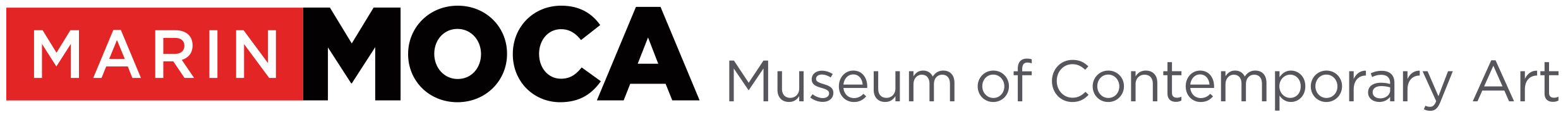 Program and Events Manager Job DescriptionMarinMOCA, currently celebrating its 35th year, is located at 500 Palm Drive in Hamilton. The Museum is in the officers’ headquarters of the former Hamilton Air Force base, a beautiful campus with 1930’s Spanish architecture. MarinMOCA operates a 3-room gallery, 58 artist studios, an adult education program teaching 200 studio art classes annually, a public school enrichment program for every 4th grader in Novato, a Museum Store, outreach programs for at risk youth, and over 15 exceptional art exhibitions annually. MarinMOCA has been voted “Best Museum in Marin” for three years running.Job DescriptionThe goal of the Program and Events Manager is to increase MarinMOCA’s service to the community through education and outreach programs.The role requires approximately 20 hours a week. Two of these days will be at the Museum and one day can be working from home. About 25% of the hours will be in supervising events that occur in the early evening and/or on weekends. The Program and Events manager will:Manage the Novato 4th grade art enrichment program by recruiting and supervising volunteers who host field trips to our campus over a 4-5 month period each year.Project manage our twice annual Open Studios program which occurs on one weekend each in May and OctoberHandle community outreach activities, which occur about 4 times a year and involve events like art workshops for at risk youth and programs presented by our artist in residencePlan and supervise several outdoor receptions which occur on Saturday evenings in the summer/fallLiaison with our corporate sponsors for the purpose of planning evening client receptions at the museum (2-3x year)Manage our docent tour program which involves training docents and scheduling group tours.Plan and coordinate programs which attract and serve young professionals and families with children.Required Experience:Minimum of two years of project management experience involving volunteers. A track record of ideation and success in implementing new programs.Recent experience managing educational programs for children or adults.Ability to set and manage a budget.Excellent communication skills and a track record of supervising people.Work experience in the non-profit sector, especially with museums, is a plus.Knowledge of contemporary art is helpful.Good physical shape, as the role involves setting up tables and chairs.CompensationCompensation is negotiable and will be paid on an hourly basis. No benefits are included, unfortunately. To applySend a cover letter and resume to Executive Director, Nancy Rehkopf, at nancy@marinmoca.org.Thank you!